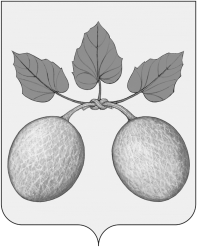 АДМИНИСТРАЦИЯГОРОДА СЕРДОБСКА СЕРДОБСКОГО РАЙОНАПЕНЗЕНСКОЙ ОБЛАСТИПОСТАНОВЛЕНИЕот 15.11.2017 № 751г.СердобскО внесение изменений в муниципальную Программу города Сердобска Сердобского района Пензенской области «Развитие и поддержка малого и среднего предпринимательства в городе Сердобске Сердобского района Пензенской области на 2014-2020 годы», утвержденную постановлением Администрации города Сердобска от 26.06.2014 №225 (с последующими изменениями). В связи с уточнением основных мероприятий муниципальной Программыгорода Сердобска «Развитие и поддержка малого и среднего предпринимательства в городе Сердобске Сердобского района Пензенской области на 2014-2020 годы» (в редакции постановления Администрации города Сердобска от 21.10.2014 №407, от 12.11.2014 №425, от 19.01.2016 №11, от 09.01.2017 №4, 11.09.2017 №634), объемов финансирования бюджета города Сердобска Сердобского района Пензенской области на 2017 год и плановый период 2018-2019 годов,-АДМИНИСТРАЦИЯ ГОРОДА СЕРДОБСКА ПОСТАНОВЛЯЕТ:1.Приложение к постановлению Администрации города Сердобска от 26.06.2014 № 225 «Развитие и поддержка малого и среднего предпринимательства в городе Сердобске Сердобского района Пензенской области на 2014-2020 годы» (в редакции постановления Администрации города Сердобска от 21.10.2014 №407, от 12.11.2014 №425, от 19.01.2016 №11, от 09.01.2017 №4, 11.09.2017 №634), изложить в новой редакции согласно приложению настоящему постановлению.2.Настоящее постановление опубликовать в информационном бюллетене «Вестник города Сердобска».3.Настоящее постановление вступает в силу на следующий день после дня его официального опубликования.4.Контроль за исполнением настоящего постановления возложить на  заместителя Главы администрации по жилищно-коммунальному хозяйству.Глава администрации                                                                    В.В.Макаров                                                ПриложениеУтверждено постановлением                                                                 Администрации города Сердобскаот 15.11.2017 № 751 МУНИЦИПАЛЬНАЯ ПРОГРАММАГОРОДА СЕРДОБСКА СЕРДОБСКОГО РАЙОНА ПЕНЗЕНСКОЙ ОБЛАСТИ«Развитие и поддержка малого и среднего предпринимательства в городе Сердобске Сердобского района Пензенской области на 2014-2020 годы»Город Сердобск, 2014Паспорт муниципальной подпрограммыРаздел 1.Общая характеристика сферы реализации подпрограммы.Субъекты малого и среднего предпринимательства являются важнейшим элементом экономики всех развитых государств. Международная практика показывает, что малый и средний бизнес во многом определяет основные показатели экономического развития: темпы экономического роста, структуру валового национального продукта, уровень занятости и т.д.Развитие малого бизнеса позволяет решать две важнейшие государственные задачи. Во-первых, проблему занятости - у нас в городе в этой сфере работает около 30,7% экономически активного населения. А также увеличение бюджетных поступлений от субъектов малого предпринимательства, которые составляют 22,3 млн.руб., т. е. более 10% от всех налогов.Из года в год в нашем городе растет число предприимчивых людей, которые пытаются строить собственный бизнес. На 01.01.2017 года на территории города Сердобска всего зарегистрировано:Малые предприятия – 177 единиц; И.П.,КФХ-750За 2016 год создано 157 рабочих мест.На данный момент наиболее привлекательными сферами деятельности являются:-торговля (11,4%), -операции с недвижимым имуществом, аренда и предоставление услуг (23,2%), -обрабатывающие производства (17,9%), Одной из насущных проблем для малого бизнеса является недостаточный уровень профессиональной подготовки предпринимателей.В 2016 году проведено 4 ярмарки вакансий. Также, при содействии Центра занятости населения, в 2016 году прошли обучения основам предпринимательства 9 человек из числа безработных граждан. По окончанию обучения 7 человек оформили индивидуальную предпринимательскую деятельность по следующим видам деятельности: парикмахерские услуги, организация кофейни, тепличное хозяйство, ремонт и обслуживание автомобилей.В 2016 году проводились встречи с выпускниками школ и техникумов, на которых разъясняется информация о государственных поддержках малого бизнеса, подробно обсуждаются вопросы создания кооперативов, бизнес-планирование, налогообложение и другие актуальные вопросы, возникающие при открытии собственного дела, приглашаются успешные предприниматели, которые делятся своим опытом становления.Несмотря на то, что потенциал малого и среднего предпринимательства в городе Сердобске оценивается как положительный, существует ряд проблем, сдерживающих интенсивное развитие:- низкий уровень внедрения передовых технологий управления предприятиями;- затрудненный доступ субъектов малого предпринимательства, особенно начинающих, к финансово-кредитным ресурсам, который наиболее остро проявляется в муниципальных районах Пензенской области с низкой бюджетной обеспеченностью;- недостаточный уровень образования в сфере ведения предпринимательской деятельности.Отбор этих проблем для программной разработки и их решения на муниципальном  уровне определяется необходимостью обеспечения устойчивого развития городе Сердобске и наличием достаточно эффективных механизмов для решения этих проблем в рамках программы.Мероприятия программы реализуются в приоритетных отраслях экономики города Сердобска. Приоритетными отраслями экономики для города Сердобска являются:а) производство и переработка, в том числе глубокая, сельскохозяйственной продукции;б) производство продовольственных, промышленных товаров, товаров народного потребления;в) оказание производственных, коммунальных и бытовых услуг;г) производство сувенирной продукции, изделий народных художественных промыслов;д) строительство объектов жилищного, производственного и социально-культурного назначения;е) инновационная и природоохранная деятельность;ж) переработка вторичного сырья;з) оказание услуг общественного питания;и) транспортная деятельность;к) туристическая, экскурсионная деятельность и услуги придорожного сервиса;л) заготовка и переработка продуктов побочного лесопользования;м) переработка лесных ресурсов;н) производство строительных материалов;о) сбор, переработка и расфасовка лекарственных трав;п) пчеловодство;р) оказание бытовых платных услуг населению, в соответствии с Общероссийским классификатором услуг населению.	В 2014 году для субъектов малого предпринимательства была предусмотрена поддержка в виде грантов и обучения потенциальных субъектов малого предпринимательства.в 2017году для субъектов малого предпринимательства предусмотрена поддержка в виде:- субсидирование части затрат субъектов малого и среднего предпринимательства, связанных с уплатой процентов по кредитам, привлеченным в российских кредитных организациях на строительство (реконструкцию) для собственных нужд производственных зданий, строений и сооружений либо приобретение оборудования в целях создания и (или) развития либо модернизации производства товаров (работ, услуг);- субсидирование части затрат субъектов малого и среднего предпринимательства, связанных с уплатой лизинговых платежей и (или) первого взноса (аванса) по договору (договорам) лизинга, заключенному с российской лизинговой организацией в целях создания и (или) развития либо модернизации производства товаров (работ, услуг)Раздел 2.Цели и задачи программы, сроки и этапы реализации, целевые индикаторы и показатели результативностиЦелью программы является развитие и поддержка субъектов малого и среднего предпринимательства на территории города Сердобска. Для достижения цели необходимо решить следующие задачи:- формирование положительного имиджа малого и среднего предпринимательства;- развитие системы финансовой поддержки субъектов малого и среднего предпринимательства;-реализация массовых Программ обучения и повышения квалификации;-содействие развитию лизинга оборудования субъектами малого и среднего предпринимательства;-увеличение числа занятого населения в малом и среднем предпринимательстве;- обеспечение надежного функционирования инфраструктуры поддержки малого и среднего предпринимательства.Перечень целевых показателей подпрограммы изложен в приложении № 1 к муниципальной программе.Раздел 3.Основные мероприятия по реализации программыПеречень мероприятий программы с указанием наименования мероприятия, исполнителей мероприятия, сроков их исполнения, источников финансирования и показателей результатов мероприятия по годам приводится в приложении № 2 к муниципальной программе.Раздел 4.Ресурсное обеспечение реализации программыМуниципальная программа реализуется за счет средств федерального, областного, муниципального бюджета.Раздел 5.Механизм реализации программы и контроль за ходом ее реализацииКонтроль исполнения программных мероприятий осуществляют Администрация города Сердобска. Контроль целевого и эффективного использования бюджетных средств местного бюджета осуществляет Финансовый отдел Администрация города Сердобска.Раздел 6.Оценка эффективности реализации подпрограммыОценка эффективности реализации Программы осуществляется путем сравнения плановых и фактических значений целевых показателей по формулам:Xплан                          ХфактРj  = --------     или     Рj   = -------,        ХфактXплангде:Рj   -  отношение  фактического    значения    целевого    показателяк  плановому   (если  увеличение фактического значения целевого показателя приводит  к  улучшению  показателей  Программы),  или  отношение планового значения целевого показателя к фактическому (если увеличение  фактического значения целевого показателя приводит к ухудшению показателей Программы);Xплан    - плановое значение целевого показателя;   Хфакт    - фактическое значение целевого показателя.Каждому целевому показателю присваивается весовой коэффициент, отражающий важность и значимость показателя.Весовые коэффициенты устанавливаются ответственными исполнителями и/или соисполнителями Программы в процессе разработки и утверждения Программы и указываются в соответствии с перечнем целевых показателей муниципальной программы.В соответствии с весовыми коэффициентами целевых показателей и на основе сравнения их плановых и фактических значений рассчитывается оценка степени достижения целевых показателей Программы по следующей формуле:nK1  =SUM (qjxPj )j=1       К1   - оценка степени достижения целевых показателей Программы;n   - количество целевых показателей;gj- весовой коэффициент j-го целевого показателя.Сумма весовых коэффициентов по всем  целевым  показателям должна  бытьравна 1.n    SUM qj = 1j=1  Оценка степени достижения целевых показателей рассчитывается ежегодно и служит основой для оценки уполномоченным органом эффективности реализации Программы.Приложение № 1к муниципальной программе города Сердобска Сердобского района Пензенской области «Развитие и поддержка малого и среднего предпринимательства в городе Сердобске Сердобского района Пензенской области на 2014-2020 годы»Перечень целевых показателейПриложение № 2к муниципальной программе города Сердобска Сердобского района Пензенской области «Развитие и поддержка малого и среднего предпринимательства в городе Сердобске Сердобского района Пензенской области на 2014-2020 годы»Перечень основных мероприятий муниципальной программыНаименование муниципальной программы«Развитие и поддержка малого и среднего предпринимательства в городе Сердобске Сердобского района Пензенской области на 2014-2020 годы»«Развитие и поддержка малого и среднего предпринимательства в городе Сердобске Сердобского района Пензенской области на 2014-2020 годы»«Развитие и поддержка малого и среднего предпринимательства в городе Сердобске Сердобского района Пензенской области на 2014-2020 годы»«Развитие и поддержка малого и среднего предпринимательства в городе Сердобске Сердобского района Пензенской области на 2014-2020 годы»Основание для разработки муниципальной программыФедеральный закон от 06.10.2003 № 131-ФЗ «Об общих принципах организации местного самоуправления в Российской Федерации»;Федеральный закон от 24.07.2007 № 209-ФЗ «О развитии малого и среднего предпринимательства в Российской Федерации»;Постановление Администрации города Сердобска от 1 15.12.2015 года № 799 «Об утверждении Порядка разработки, реализациии оценки эффективности реализации муниципальной программы города Сердобска Сердобского района Пензенской области»;Постановление Администрации города Сердобска от 31.10.2013года № 423 «Об утверждении Перечня муниципальных программ г. Сердобска Сердобского района Пензенской области» (с последующими изменениями).Федеральный закон от 06.10.2003 № 131-ФЗ «Об общих принципах организации местного самоуправления в Российской Федерации»;Федеральный закон от 24.07.2007 № 209-ФЗ «О развитии малого и среднего предпринимательства в Российской Федерации»;Постановление Администрации города Сердобска от 1 15.12.2015 года № 799 «Об утверждении Порядка разработки, реализациии оценки эффективности реализации муниципальной программы города Сердобска Сердобского района Пензенской области»;Постановление Администрации города Сердобска от 31.10.2013года № 423 «Об утверждении Перечня муниципальных программ г. Сердобска Сердобского района Пензенской области» (с последующими изменениями).Федеральный закон от 06.10.2003 № 131-ФЗ «Об общих принципах организации местного самоуправления в Российской Федерации»;Федеральный закон от 24.07.2007 № 209-ФЗ «О развитии малого и среднего предпринимательства в Российской Федерации»;Постановление Администрации города Сердобска от 1 15.12.2015 года № 799 «Об утверждении Порядка разработки, реализациии оценки эффективности реализации муниципальной программы города Сердобска Сердобского района Пензенской области»;Постановление Администрации города Сердобска от 31.10.2013года № 423 «Об утверждении Перечня муниципальных программ г. Сердобска Сердобского района Пензенской области» (с последующими изменениями).Федеральный закон от 06.10.2003 № 131-ФЗ «Об общих принципах организации местного самоуправления в Российской Федерации»;Федеральный закон от 24.07.2007 № 209-ФЗ «О развитии малого и среднего предпринимательства в Российской Федерации»;Постановление Администрации города Сердобска от 1 15.12.2015 года № 799 «Об утверждении Порядка разработки, реализациии оценки эффективности реализации муниципальной программы города Сердобска Сердобского района Пензенской области»;Постановление Администрации города Сердобска от 31.10.2013года № 423 «Об утверждении Перечня муниципальных программ г. Сердобска Сердобского района Пензенской области» (с последующими изменениями).Заказчик муниципальной программыАдминистрация города СердобскаАдминистрация города СердобскаАдминистрация города СердобскаАдминистрация города СердобскаРазработчик муниципальной программыОтдел экономики администрации города Сердобска Отдел экономики администрации города Сердобска Отдел экономики администрации города Сердобска Отдел экономики администрации города Сердобска Исполнители муниципальной программыОтдел экономики администрации города СердобскаОтдел экономики администрации города СердобскаОтдел экономики администрации города СердобскаОтдел экономики администрации города СердобскаЦели и задачи Цели:- повышение роли малого и среднегобизнеса в обеспечении занятости населения, создании качественных рабочих мест и повышения доходов населения; - обеспечение тесного взаимодействия бизнеса и власти на всех уровнях, привлечение предпринимательских кругов к решению вопросов социально-экономического развития города; - наполнение регионального рынка товарами и услугами малых и средних предприятий города; - повышение уровня заработной платы работников в малом секторе экономики; - увеличение числа субъектов малого и среднего бизнеса; - увеличение количества рабочих мест; - увеличение налоговых поступлений от малого и среднего бизнеса в бюджеты всех уровней; - рост объема инвестиций в сфере малого и среднего бизнеса.Задачи:-Информационно-консультационное обеспечение малого и среднего предпринимательства;-Поддержка начинающих предпринимателей; -Реализация массовых Программ обучения и повышения квалификации;-Содействие развитию лизинга оборудования субъектами малого и среднего предпринимательства;-Обеспечение надежного функционирования инфраструктуры поддержки малого и среднего предпринимательства;-Увеличение числа занятого населения в малом и среднем предпринимательстве;Цели:- повышение роли малого и среднегобизнеса в обеспечении занятости населения, создании качественных рабочих мест и повышения доходов населения; - обеспечение тесного взаимодействия бизнеса и власти на всех уровнях, привлечение предпринимательских кругов к решению вопросов социально-экономического развития города; - наполнение регионального рынка товарами и услугами малых и средних предприятий города; - повышение уровня заработной платы работников в малом секторе экономики; - увеличение числа субъектов малого и среднего бизнеса; - увеличение количества рабочих мест; - увеличение налоговых поступлений от малого и среднего бизнеса в бюджеты всех уровней; - рост объема инвестиций в сфере малого и среднего бизнеса.Задачи:-Информационно-консультационное обеспечение малого и среднего предпринимательства;-Поддержка начинающих предпринимателей; -Реализация массовых Программ обучения и повышения квалификации;-Содействие развитию лизинга оборудования субъектами малого и среднего предпринимательства;-Обеспечение надежного функционирования инфраструктуры поддержки малого и среднего предпринимательства;-Увеличение числа занятого населения в малом и среднем предпринимательстве;Цели:- повышение роли малого и среднегобизнеса в обеспечении занятости населения, создании качественных рабочих мест и повышения доходов населения; - обеспечение тесного взаимодействия бизнеса и власти на всех уровнях, привлечение предпринимательских кругов к решению вопросов социально-экономического развития города; - наполнение регионального рынка товарами и услугами малых и средних предприятий города; - повышение уровня заработной платы работников в малом секторе экономики; - увеличение числа субъектов малого и среднего бизнеса; - увеличение количества рабочих мест; - увеличение налоговых поступлений от малого и среднего бизнеса в бюджеты всех уровней; - рост объема инвестиций в сфере малого и среднего бизнеса.Задачи:-Информационно-консультационное обеспечение малого и среднего предпринимательства;-Поддержка начинающих предпринимателей; -Реализация массовых Программ обучения и повышения квалификации;-Содействие развитию лизинга оборудования субъектами малого и среднего предпринимательства;-Обеспечение надежного функционирования инфраструктуры поддержки малого и среднего предпринимательства;-Увеличение числа занятого населения в малом и среднем предпринимательстве;Цели:- повышение роли малого и среднегобизнеса в обеспечении занятости населения, создании качественных рабочих мест и повышения доходов населения; - обеспечение тесного взаимодействия бизнеса и власти на всех уровнях, привлечение предпринимательских кругов к решению вопросов социально-экономического развития города; - наполнение регионального рынка товарами и услугами малых и средних предприятий города; - повышение уровня заработной платы работников в малом секторе экономики; - увеличение числа субъектов малого и среднего бизнеса; - увеличение количества рабочих мест; - увеличение налоговых поступлений от малого и среднего бизнеса в бюджеты всех уровней; - рост объема инвестиций в сфере малого и среднего бизнеса.Задачи:-Информационно-консультационное обеспечение малого и среднего предпринимательства;-Поддержка начинающих предпринимателей; -Реализация массовых Программ обучения и повышения квалификации;-Содействие развитию лизинга оборудования субъектами малого и среднего предпринимательства;-Обеспечение надежного функционирования инфраструктуры поддержки малого и среднего предпринимательства;-Увеличение числа занятого населения в малом и среднем предпринимательстве;Основные целевые индикаторыПрирост количества субъектов малого и среднего предпринимательства к уровню прошлого года.Создание рабочих мест в сфере малого и среднего предпринимательстваОборот продукции (услуг), производимой малыми предприятиями, в том числе микропредприятиями, и индивидуальными предпринимателями в общем объеме производимой продукции.Доля обрабатывающей промышленности в обороте субъектов малогои среднего предпринимательства (без учета индивидуальных предпринимателей), получивших государственную поддержку.Оборот субъектов малого и среднего предпринимательства, получивших государственную поддержку, в постоянных ценахпо отношению к показателю 2014 годаПрирост количества субъектов малого и среднего предпринимательства к уровню прошлого года.Создание рабочих мест в сфере малого и среднего предпринимательстваОборот продукции (услуг), производимой малыми предприятиями, в том числе микропредприятиями, и индивидуальными предпринимателями в общем объеме производимой продукции.Доля обрабатывающей промышленности в обороте субъектов малогои среднего предпринимательства (без учета индивидуальных предпринимателей), получивших государственную поддержку.Оборот субъектов малого и среднего предпринимательства, получивших государственную поддержку, в постоянных ценахпо отношению к показателю 2014 годаПрирост количества субъектов малого и среднего предпринимательства к уровню прошлого года.Создание рабочих мест в сфере малого и среднего предпринимательстваОборот продукции (услуг), производимой малыми предприятиями, в том числе микропредприятиями, и индивидуальными предпринимателями в общем объеме производимой продукции.Доля обрабатывающей промышленности в обороте субъектов малогои среднего предпринимательства (без учета индивидуальных предпринимателей), получивших государственную поддержку.Оборот субъектов малого и среднего предпринимательства, получивших государственную поддержку, в постоянных ценахпо отношению к показателю 2014 годаПрирост количества субъектов малого и среднего предпринимательства к уровню прошлого года.Создание рабочих мест в сфере малого и среднего предпринимательстваОборот продукции (услуг), производимой малыми предприятиями, в том числе микропредприятиями, и индивидуальными предпринимателями в общем объеме производимой продукции.Доля обрабатывающей промышленности в обороте субъектов малогои среднего предпринимательства (без учета индивидуальных предпринимателей), получивших государственную поддержку.Оборот субъектов малого и среднего предпринимательства, получивших государственную поддержку, в постоянных ценахпо отношению к показателю 2014 годаСроки и этапы реализации муниципальной программыСроки реализации подпрограммы 2014-2020 годы.Сроки реализации подпрограммы 2014-2020 годы.Сроки реализации подпрограммы 2014-2020 годы.Сроки реализации подпрограммы 2014-2020 годы.Объемы и источники финансирования муниципальной программыМуниципальная  Программа реализуется за счет средств бюджета города Сердобска, бюджета Пензенской области, федерального бюджета. Объем бюджетных ассигнований муниципальной Программы составляет по годам:Муниципальная  Программа реализуется за счет средств бюджета города Сердобска, бюджета Пензенской области, федерального бюджета. Объем бюджетных ассигнований муниципальной Программы составляет по годам:Муниципальная  Программа реализуется за счет средств бюджета города Сердобска, бюджета Пензенской области, федерального бюджета. Объем бюджетных ассигнований муниципальной Программы составляет по годам:Муниципальная  Программа реализуется за счет средств бюджета города Сердобска, бюджета Пензенской области, федерального бюджета. Объем бюджетных ассигнований муниципальной Программы составляет по годам:Объемы и источники финансирования муниципальной программыБюджета города Сердобска тыс. рублейБюджета Пензенской областитыс. рублейФедерального бюджетатыс. рублейОбъемы и источники финансирования муниципальной программы.443,6250,001000,00Объемы и источники финансирования муниципальной программы.0,000,000,00Объемы и источники финансирования муниципальной программы.0,000,000,00Объемы и источники финансирования муниципальной программы.100,0158,521221282,56698Объемы и источники финансирования муниципальной программы. 100,00,000,00Объемы и источники финансирования муниципальной программы. 0,000,000,00Объемы и источники финансирования муниципальной программы. 0,000,000,00Объемы и источники финансирования муниципальной программыИтого643,6408,521222282,56698Организация управления муниципальной программы и контроль над ходом ее реализацииКонтроль исполнения программных мероприятий осуществляют Администрация города Сердобска. Контроль целевого и эффективного использования бюджетных средств местного бюджета осуществляет Финансовый отдел Администрациигорода Сердобска.Контроль исполнения программных мероприятий осуществляют Администрация города Сердобска. Контроль целевого и эффективного использования бюджетных средств местного бюджета осуществляет Финансовый отдел Администрациигорода Сердобска.Контроль исполнения программных мероприятий осуществляют Администрация города Сердобска. Контроль целевого и эффективного использования бюджетных средств местного бюджета осуществляет Финансовый отдел Администрациигорода Сердобска.Контроль исполнения программных мероприятий осуществляют Администрация города Сердобска. Контроль целевого и эффективного использования бюджетных средств местного бюджета осуществляет Финансовый отдел Администрациигорода Сердобска.Основные ожидаемые конечные результатыЕжегодное увеличение количества субъектов малого и среднего предпринимательства к уровню прошлого года.Ежегодное увеличение количества субъектов малого и среднего предпринимательства к уровню прошлого года.Ежегодное увеличение количества субъектов малого и среднего предпринимательства к уровню прошлого года.Ежегодное увеличение количества субъектов малого и среднего предпринимательства к уровню прошлого года.№ п/п Наименование целевых показателей Единица измерения Сроки исполнения (год) Плановые значения целевых показателей Весовой коэффициент целевого показателя 1234561Прирост количества субъектов малого и среднего предпринимательства к уровню прошлого годаед.Итого,в т.ч.     1Прирост количества субъектов малого и среднего предпринимательства к уровню прошлого годаед.2014 Не менее 50,61Прирост количества субъектов малого и среднего предпринимательства к уровню прошлого годаед.201501Прирост количества субъектов малого и среднего предпринимательства к уровню прошлого годаед.201601Прирост количества субъектов малого и среднего предпринимательства к уровню прошлого годаед.201701Прирост количества субъектов малого и среднего предпринимательства к уровню прошлого годаед.201801Прирост количества субъектов малого и среднего предпринимательства к уровню прошлого годаед.201901Прирост количества субъектов малого и среднего предпринимательства к уровню прошлого годаед.202002Создание рабочих мест в сфере малого и среднего предпринимательства ед.Итого,в т.ч.     02Создание рабочих мест в сфере малого и среднего предпринимательства ед.2014 Не менее 290,22Создание рабочих мест в сфере малого и среднего предпринимательства ед.201502Создание рабочих мест в сфере малого и среднего предпринимательства ед.201602Создание рабочих мест в сфере малого и среднего предпринимательства ед.2017002Создание рабочих мест в сфере малого и среднего предпринимательства ед.201802Создание рабочих мест в сфере малого и среднего предпринимательства ед.201902Создание рабочих мест в сфере малого и среднего предпринимательства ед.202003Прирост оборота продукции (услуг), производимой малыми предприятиями, в том числе микропредприятиями, и индивидуальными предпринимателями в общем объеме производимой продукции.%Итого,в т.ч.     3Прирост оборота продукции (услуг), производимой малыми предприятиями, в том числе микропредприятиями, и индивидуальными предпринимателями в общем объеме производимой продукции.%2014 Не менее 20,23Прирост оборота продукции (услуг), производимой малыми предприятиями, в том числе микропредприятиями, и индивидуальными предпринимателями в общем объеме производимой продукции.%201503Прирост оборота продукции (услуг), производимой малыми предприятиями, в том числе микропредприятиями, и индивидуальными предпринимателями в общем объеме производимой продукции.%201603Прирост оборота продукции (услуг), производимой малыми предприятиями, в том числе микропредприятиями, и индивидуальными предпринимателями в общем объеме производимой продукции.%201703Прирост оборота продукции (услуг), производимой малыми предприятиями, в том числе микропредприятиями, и индивидуальными предпринимателями в общем объеме производимой продукции.%201803Прирост оборота продукции (услуг), производимой малыми предприятиями, в том числе микропредприятиями, и индивидуальными предпринимателями в общем объеме производимой продукции.%201903Прирост оборота продукции (услуг), производимой малыми предприятиями, в том числе микропредприятиями, и индивидуальными предпринимателями в общем объеме производимой продукции.%202003Прирост оборота продукции (услуг), производимой малыми предприятиями, в том числе микропредприятиями, и индивидуальными предпринимателями в общем объеме производимой продукции.%201803Прирост оборота продукции (услуг), производимой малыми предприятиями, в том числе микропредприятиями, и индивидуальными предпринимателями в общем объеме производимой продукции.%201903Прирост оборота продукции (услуг), производимой малыми предприятиями, в том числе микропредприятиями, и индивидуальными предпринимателями в общем объеме производимой продукции.%202004Прирост среднесписочной численности работников (без внешних совместителей), занятых у субъектов малого и среднего предпринимательства, получивших государственную поддержку%Итого,в т.ч.     4Прирост среднесписочной численности работников (без внешних совместителей), занятых у субъектов малого и среднего предпринимательства, получивших государственную поддержку%2014      04Прирост среднесписочной численности работников (без внешних совместителей), занятых у субъектов малого и среднего предпринимательства, получивших государственную поддержку%201504Прирост среднесписочной численности работников (без внешних совместителей), занятых у субъектов малого и среднего предпринимательства, получивших государственную поддержку%201604Прирост среднесписочной численности работников (без внешних совместителей), занятых у субъектов малого и среднего предпринимательства, получивших государственную поддержку%2017Не менее 2,50,254Прирост среднесписочной численности работников (без внешних совместителей), занятых у субъектов малого и среднего предпринимательства, получивших государственную поддержку%2018Не менее 2,50,254Прирост среднесписочной численности работников (без внешних совместителей), занятых у субъектов малого и среднего предпринимательства, получивших государственную поддержку%201904Прирост среднесписочной численности работников (без внешних совместителей), занятых у субъектов малого и среднего предпринимательства, получивших государственную поддержку%202005Увеличение оборота субъектов малого и среднего предпринимательства, получивших государственную поддержку, в постоянных ценах по отношению к показателю 2014 годаед.Итого,в т.ч.     5Увеличение оборота субъектов малого и среднего предпринимательства, получивших государственную поддержку, в постоянных ценах по отношению к показателю 2014 годаед.2014 05Увеличение оборота субъектов малого и среднего предпринимательства, получивших государственную поддержку, в постоянных ценах по отношению к показателю 2014 годаед.201505Увеличение оборота субъектов малого и среднего предпринимательства, получивших государственную поддержку, в постоянных ценах по отношению к показателю 2014 годаед.201605Увеличение оборота субъектов малого и среднего предпринимательства, получивших государственную поддержку, в постоянных ценах по отношению к показателю 2014 годаед.2017Не менее 2,50,255Увеличение оборота субъектов малого и среднего предпринимательства, получивших государственную поддержку, в постоянных ценах по отношению к показателю 2014 годаед.2018Не менее 2,50,255Увеличение оборота субъектов малого и среднего предпринимательства, получивших государственную поддержку, в постоянных ценах по отношению к показателю 2014 годаед.201905Увеличение оборота субъектов малого и среднего предпринимательства, получивших государственную поддержку, в постоянных ценах по отношению к показателю 2014 годаед.202006Доля обрабатывающей промышленности в обороте субъектов малого и среднего предпринимательства (без учета индивидуальных предпринимателей), получивших государственную поддержку%Итого,в т.ч.     6Доля обрабатывающей промышленности в обороте субъектов малого и среднего предпринимательства (без учета индивидуальных предпринимателей), получивших государственную поддержку%2014 06Доля обрабатывающей промышленности в обороте субъектов малого и среднего предпринимательства (без учета индивидуальных предпринимателей), получивших государственную поддержку%201506Доля обрабатывающей промышленности в обороте субъектов малого и среднего предпринимательства (без учета индивидуальных предпринимателей), получивших государственную поддержку%201606Доля обрабатывающей промышленности в обороте субъектов малого и среднего предпринимательства (без учета индивидуальных предпринимателей), получивших государственную поддержку%2017Не менее 200,256Доля обрабатывающей промышленности в обороте субъектов малого и среднего предпринимательства (без учета индивидуальных предпринимателей), получивших государственную поддержку%2018Не менее 200,256Доля обрабатывающей промышленности в обороте субъектов малого и среднего предпринимательства (без учета индивидуальных предпринимателей), получивших государственную поддержку%201906Доля обрабатывающей промышленности в обороте субъектов малого и среднего предпринимательства (без учета индивидуальных предпринимателей), получивших государственную поддержку%202007Количество вновь созданных рабочих мест (включая вновь зарегистрированных индивидуальных предпринимателей) субъектами малого и среднего предпринимательства, получившим государственную поддержку.Ед.Итого,в т.ч.     7Количество вновь созданных рабочих мест (включая вновь зарегистрированных индивидуальных предпринимателей) субъектами малого и среднего предпринимательства, получившим государственную поддержку.Ед.201407Количество вновь созданных рабочих мест (включая вновь зарегистрированных индивидуальных предпринимателей) субъектами малого и среднего предпринимательства, получившим государственную поддержку.Ед.201507Количество вновь созданных рабочих мест (включая вновь зарегистрированных индивидуальных предпринимателей) субъектами малого и среднего предпринимательства, получившим государственную поддержку.Ед.201607Количество вновь созданных рабочих мест (включая вновь зарегистрированных индивидуальных предпринимателей) субъектами малого и среднего предпринимательства, получившим государственную поддержку.Ед.2017Не менее 40,257Количество вновь созданных рабочих мест (включая вновь зарегистрированных индивидуальных предпринимателей) субъектами малого и среднего предпринимательства, получившим государственную поддержку.Ед.2018Не менее 400,257Количество вновь созданных рабочих мест (включая вновь зарегистрированных индивидуальных предпринимателей) субъектами малого и среднего предпринимательства, получившим государственную поддержку.Ед.201907Количество вновь созданных рабочих мест (включая вновь зарегистрированных индивидуальных предпринимателей) субъектами малого и среднего предпринимательства, получившим государственную поддержку.Ед.20200№ пп№ ппЦели, задачи, основного мероприятия, мероприятия ПрограммыЦели, задачи, основного мероприятия, мероприятия ПрограммыЦели, задачи, основного мероприятия, мероприятия ПрограммыИсполнителиИсполнителиСрок реализации основных мероприятий, мероприятий ПрограммыСрок реализации основных мероприятий, мероприятий ПрограммыСрок реализации основных мероприятий, мероприятий ПрограммыОбъем финансирования, тыс. рублейОбъем финансирования, тыс. рублейОбъем финансирования, тыс. рублейОбъем финансирования, тыс. рублейОбъем финансирования, тыс. рублейОбъем финансирования, тыс. рублейОбъем финансирования, тыс. рублейОбъем финансирования, тыс. рублейОбъем финансирования, тыс. рублейОбъем финансирования, тыс. рублейОбъем финансирования, тыс. рублейОбъем финансирования, тыс. рублейПоказатели результата мероприятия по годамПоказатели результата мероприятия по годам№ пп№ ппЦели, задачи, основного мероприятия, мероприятия ПрограммыЦели, задачи, основного мероприятия, мероприятия ПрограммыЦели, задачи, основного мероприятия, мероприятия ПрограммыИсполнителиИсполнителиСрок реализации основных мероприятий, мероприятий ПрограммыСрок реализации основных мероприятий, мероприятий ПрограммыСрок реализации основных мероприятий, мероприятий Программывсеговсеговсегобюджет Пензенской областибюджет Пензенской областибюджет Пензенской областифедеральный бюджетфедеральный бюджетбюджеты муниципальных образованийбюджеты муниципальных образованийвнебюджетные средствавнебюджетные средстваПоказатели результата мероприятия по годамПоказатели результата мероприятия по годам11222334445556667788991010Программа – «Развитие и поддержка малого и среднего предпринимательства в городе Сердобске Сердобского района Пензенской области на 2014-2020 годы»Программа – «Развитие и поддержка малого и среднего предпринимательства в городе Сердобске Сердобского района Пензенской области на 2014-2020 годы»Программа – «Развитие и поддержка малого и среднего предпринимательства в городе Сердобске Сердобского района Пензенской области на 2014-2020 годы»Программа – «Развитие и поддержка малого и среднего предпринимательства в городе Сердобске Сердобского района Пензенской области на 2014-2020 годы»Программа – «Развитие и поддержка малого и среднего предпринимательства в городе Сердобске Сердобского района Пензенской области на 2014-2020 годы»Программа – «Развитие и поддержка малого и среднего предпринимательства в городе Сердобске Сердобского района Пензенской области на 2014-2020 годы»Программа – «Развитие и поддержка малого и среднего предпринимательства в городе Сердобске Сердобского района Пензенской области на 2014-2020 годы»Программа – «Развитие и поддержка малого и среднего предпринимательства в городе Сердобске Сердобского района Пензенской области на 2014-2020 годы»Программа – «Развитие и поддержка малого и среднего предпринимательства в городе Сердобске Сердобского района Пензенской области на 2014-2020 годы»Программа – «Развитие и поддержка малого и среднего предпринимательства в городе Сердобске Сердобского района Пензенской области на 2014-2020 годы»Программа – «Развитие и поддержка малого и среднего предпринимательства в городе Сердобске Сердобского района Пензенской области на 2014-2020 годы»Программа – «Развитие и поддержка малого и среднего предпринимательства в городе Сердобске Сердобского района Пензенской области на 2014-2020 годы»Программа – «Развитие и поддержка малого и среднего предпринимательства в городе Сердобске Сердобского района Пензенской области на 2014-2020 годы»Программа – «Развитие и поддержка малого и среднего предпринимательства в городе Сердобске Сердобского района Пензенской области на 2014-2020 годы»Программа – «Развитие и поддержка малого и среднего предпринимательства в городе Сердобске Сердобского района Пензенской области на 2014-2020 годы»Программа – «Развитие и поддержка малого и среднего предпринимательства в городе Сердобске Сердобского района Пензенской области на 2014-2020 годы»Программа – «Развитие и поддержка малого и среднего предпринимательства в городе Сердобске Сердобского района Пензенской области на 2014-2020 годы»Программа – «Развитие и поддержка малого и среднего предпринимательства в городе Сердобске Сердобского района Пензенской области на 2014-2020 годы»Программа – «Развитие и поддержка малого и среднего предпринимательства в городе Сердобске Сердобского района Пензенской области на 2014-2020 годы»Программа – «Развитие и поддержка малого и среднего предпринимательства в городе Сердобске Сердобского района Пензенской области на 2014-2020 годы»Программа – «Развитие и поддержка малого и среднего предпринимательства в городе Сердобске Сердобского района Пензенской области на 2014-2020 годы»Программа – «Развитие и поддержка малого и среднего предпринимательства в городе Сердобске Сердобского района Пензенской области на 2014-2020 годы»Программа – «Развитие и поддержка малого и среднего предпринимательства в городе Сердобске Сердобского района Пензенской области на 2014-2020 годы»Программа – «Развитие и поддержка малого и среднего предпринимательства в городе Сердобске Сердобского района Пензенской области на 2014-2020 годы»Программа – «Развитие и поддержка малого и среднего предпринимательства в городе Сердобске Сердобского района Пензенской области на 2014-2020 годы»1.Поддержка начинающих субъектов малого предпринимательства1.Поддержка начинающих субъектов малого предпринимательства1.Поддержка начинающих субъектов малого предпринимательства1.Поддержка начинающих субъектов малого предпринимательства1.Поддержка начинающих субъектов малого предпринимательства1.Поддержка начинающих субъектов малого предпринимательства1.Поддержка начинающих субъектов малого предпринимательства1.Поддержка начинающих субъектов малого предпринимательства1.Поддержка начинающих субъектов малого предпринимательства1.Поддержка начинающих субъектов малого предпринимательства1.Поддержка начинающих субъектов малого предпринимательства1.Поддержка начинающих субъектов малого предпринимательства1.Поддержка начинающих субъектов малого предпринимательства1.Поддержка начинающих субъектов малого предпринимательства1.Поддержка начинающих субъектов малого предпринимательства1.Поддержка начинающих субъектов малого предпринимательства1.Поддержка начинающих субъектов малого предпринимательства1.Поддержка начинающих субъектов малого предпринимательства1.Поддержка начинающих субъектов малого предпринимательства1.Поддержка начинающих субъектов малого предпринимательства1.Поддержка начинающих субъектов малого предпринимательства1.Поддержка начинающих субъектов малого предпринимательства1.Поддержка начинающих субъектов малого предпринимательства1.Поддержка начинающих субъектов малого предпринимательства1.Поддержка начинающих субъектов малого предпринимательства1.1.1.1.Задача. «Развитие системы финансовой поддержки субъектов малого и среднего предпринимательства. Поддержка начинающих субъектов малого предпринимательства – гранты начинающим субъектам малого предпринимательства, компенсирующие затраты, связанные с созданием собственного бизнесаЗадача. «Развитие системы финансовой поддержки субъектов малого и среднего предпринимательства. Поддержка начинающих субъектов малого предпринимательства – гранты начинающим субъектам малого предпринимательства, компенсирующие затраты, связанные с созданием собственного бизнесаЗадача. «Развитие системы финансовой поддержки субъектов малого и среднего предпринимательства. Поддержка начинающих субъектов малого предпринимательства – гранты начинающим субъектам малого предпринимательства, компенсирующие затраты, связанные с созданием собственного бизнесаОтдел экономики администрации города СердобскаОтдел экономики администрации города СердобскаИтогоИтогоИтого1405,051405,051405,05200,0200,0200,0800,0800,0405,05405,051.1.1.1.Задача. «Развитие системы финансовой поддержки субъектов малого и среднего предпринимательства. Поддержка начинающих субъектов малого предпринимательства – гранты начинающим субъектам малого предпринимательства, компенсирующие затраты, связанные с созданием собственного бизнесаЗадача. «Развитие системы финансовой поддержки субъектов малого и среднего предпринимательства. Поддержка начинающих субъектов малого предпринимательства – гранты начинающим субъектам малого предпринимательства, компенсирующие затраты, связанные с созданием собственного бизнесаЗадача. «Развитие системы финансовой поддержки субъектов малого и среднего предпринимательства. Поддержка начинающих субъектов малого предпринимательства – гранты начинающим субъектам малого предпринимательства, компенсирующие затраты, связанные с созданием собственного бизнесаОтдел экономики администрации города СердобскаОтдел экономики администрации города Сердобска2014201420141405,051405,051405,05200,0200,0200,0800,0800,0405,05405,05не менее 5не менее 5не менее 51.1.1.1.Задача. «Развитие системы финансовой поддержки субъектов малого и среднего предпринимательства. Поддержка начинающих субъектов малого предпринимательства – гранты начинающим субъектам малого предпринимательства, компенсирующие затраты, связанные с созданием собственного бизнесаЗадача. «Развитие системы финансовой поддержки субъектов малого и среднего предпринимательства. Поддержка начинающих субъектов малого предпринимательства – гранты начинающим субъектам малого предпринимательства, компенсирующие затраты, связанные с созданием собственного бизнесаЗадача. «Развитие системы финансовой поддержки субъектов малого и среднего предпринимательства. Поддержка начинающих субъектов малого предпринимательства – гранты начинающим субъектам малого предпринимательства, компенсирующие затраты, связанные с созданием собственного бизнесаОтдел экономики администрации города СердобскаОтдел экономики администрации города Сердобска20152015201500,000,000,0-----00,000,0---1.1.1.1.Задача. «Развитие системы финансовой поддержки субъектов малого и среднего предпринимательства. Поддержка начинающих субъектов малого предпринимательства – гранты начинающим субъектам малого предпринимательства, компенсирующие затраты, связанные с созданием собственного бизнесаЗадача. «Развитие системы финансовой поддержки субъектов малого и среднего предпринимательства. Поддержка начинающих субъектов малого предпринимательства – гранты начинающим субъектам малого предпринимательства, компенсирующие затраты, связанные с созданием собственного бизнесаЗадача. «Развитие системы финансовой поддержки субъектов малого и среднего предпринимательства. Поддержка начинающих субъектов малого предпринимательства – гранты начинающим субъектам малого предпринимательства, компенсирующие затраты, связанные с созданием собственного бизнесаОтдел экономики администрации города СердобскаОтдел экономики администрации города Сердобска20162016201600,000,000,0-----00,000,0---1.1.1.1.Задача. «Развитие системы финансовой поддержки субъектов малого и среднего предпринимательства. Поддержка начинающих субъектов малого предпринимательства – гранты начинающим субъектам малого предпринимательства, компенсирующие затраты, связанные с созданием собственного бизнесаЗадача. «Развитие системы финансовой поддержки субъектов малого и среднего предпринимательства. Поддержка начинающих субъектов малого предпринимательства – гранты начинающим субъектам малого предпринимательства, компенсирующие затраты, связанные с созданием собственного бизнесаЗадача. «Развитие системы финансовой поддержки субъектов малого и среднего предпринимательства. Поддержка начинающих субъектов малого предпринимательства – гранты начинающим субъектам малого предпринимательства, компенсирующие затраты, связанные с созданием собственного бизнесаОтдел экономики администрации города СердобскаОтдел экономики администрации города Сердобска20172017201700,000,000,0-----00,000,0-----1.1.1.1.Задача. «Развитие системы финансовой поддержки субъектов малого и среднего предпринимательства. Поддержка начинающих субъектов малого предпринимательства – гранты начинающим субъектам малого предпринимательства, компенсирующие затраты, связанные с созданием собственного бизнесаЗадача. «Развитие системы финансовой поддержки субъектов малого и среднего предпринимательства. Поддержка начинающих субъектов малого предпринимательства – гранты начинающим субъектам малого предпринимательства, компенсирующие затраты, связанные с созданием собственного бизнесаЗадача. «Развитие системы финансовой поддержки субъектов малого и среднего предпринимательства. Поддержка начинающих субъектов малого предпринимательства – гранты начинающим субъектам малого предпринимательства, компенсирующие затраты, связанные с созданием собственного бизнесаОтдел экономики администрации города СердобскаОтдел экономики администрации города Сердобска20182018201800,000,000,0-----00,000,0--1.1.1.1.Задача. «Развитие системы финансовой поддержки субъектов малого и среднего предпринимательства. Поддержка начинающих субъектов малого предпринимательства – гранты начинающим субъектам малого предпринимательства, компенсирующие затраты, связанные с созданием собственного бизнесаЗадача. «Развитие системы финансовой поддержки субъектов малого и среднего предпринимательства. Поддержка начинающих субъектов малого предпринимательства – гранты начинающим субъектам малого предпринимательства, компенсирующие затраты, связанные с созданием собственного бизнесаЗадача. «Развитие системы финансовой поддержки субъектов малого и среднего предпринимательства. Поддержка начинающих субъектов малого предпринимательства – гранты начинающим субъектам малого предпринимательства, компенсирующие затраты, связанные с созданием собственного бизнесаОтдел экономики администрации города СердобскаОтдел экономики администрации города Сердобска20192019201900,000,000,0-----00,000,0-----1.1.1.1.Задача. «Развитие системы финансовой поддержки субъектов малого и среднего предпринимательства. Поддержка начинающих субъектов малого предпринимательства – гранты начинающим субъектам малого предпринимательства, компенсирующие затраты, связанные с созданием собственного бизнесаЗадача. «Развитие системы финансовой поддержки субъектов малого и среднего предпринимательства. Поддержка начинающих субъектов малого предпринимательства – гранты начинающим субъектам малого предпринимательства, компенсирующие затраты, связанные с созданием собственного бизнесаЗадача. «Развитие системы финансовой поддержки субъектов малого и среднего предпринимательства. Поддержка начинающих субъектов малого предпринимательства – гранты начинающим субъектам малого предпринимательства, компенсирующие затраты, связанные с созданием собственного бизнесаОтдел экономики администрации города СердобскаОтдел экономики администрации города Сердобска20202020202000,000,000,0-----00,000,0-----1.1.1.1.Задача. «Развитие системы финансовой поддержки субъектов малого и среднего предпринимательства. Поддержка начинающих субъектов малого предпринимательства – гранты начинающим субъектам малого предпринимательства, компенсирующие затраты, связанные с созданием собственного бизнесаЗадача. «Развитие системы финансовой поддержки субъектов малого и среднего предпринимательства. Поддержка начинающих субъектов малого предпринимательства – гранты начинающим субъектам малого предпринимательства, компенсирующие затраты, связанные с созданием собственного бизнесаЗадача. «Развитие системы финансовой поддержки субъектов малого и среднего предпринимательства. Поддержка начинающих субъектов малого предпринимательства – гранты начинающим субъектам малого предпринимательства, компенсирующие затраты, связанные с созданием собственного бизнесаОтдел экономики администрации города СердобскаОтдел экономики администрации города Сердобска1.2.1.2.Задача. «Информационно-консультационное обеспечение малого и  среднего предпринимательства».Реализация массовых программ обучения и повышения квалификации субъектов малого и среднего предпринимательстваЗадача. «Информационно-консультационное обеспечение малого и  среднего предпринимательства».Реализация массовых программ обучения и повышения квалификации субъектов малого и среднего предпринимательстваЗадача. «Информационно-консультационное обеспечение малого и  среднего предпринимательства».Реализация массовых программ обучения и повышения квалификации субъектов малого и среднего предпринимательстваОтдел экономики администрации города СердобскаОтдел экономики администрации города СердобскаИтогоИтогоИтого288,55288,55288,5550,050,050,0200,0200,038,5538,55--Количество обучившихсяКоличество обучившихсяКоличество обучившихся1.2.1.2.Задача. «Информационно-консультационное обеспечение малого и  среднего предпринимательства».Реализация массовых программ обучения и повышения квалификации субъектов малого и среднего предпринимательстваЗадача. «Информационно-консультационное обеспечение малого и  среднего предпринимательства».Реализация массовых программ обучения и повышения квалификации субъектов малого и среднего предпринимательстваЗадача. «Информационно-консультационное обеспечение малого и  среднего предпринимательства».Реализация массовых программ обучения и повышения квалификации субъектов малого и среднего предпринимательстваОтдел экономики администрации города СердобскаОтдел экономики администрации города Сердобска201420142014288,55288,55288,5550,050,050,0200,0200,038,5538,55--не мене 29не мене 29не мене 291.2.1.2.Задача. «Информационно-консультационное обеспечение малого и  среднего предпринимательства».Реализация массовых программ обучения и повышения квалификации субъектов малого и среднего предпринимательстваЗадача. «Информационно-консультационное обеспечение малого и  среднего предпринимательства».Реализация массовых программ обучения и повышения квалификации субъектов малого и среднего предпринимательстваЗадача. «Информационно-консультационное обеспечение малого и  среднего предпринимательства».Реализация массовых программ обучения и повышения квалификации субъектов малого и среднего предпринимательстваОтдел экономики администрации города СердобскаОтдел экономики администрации города Сердобска20152015201500,000,000,0-----00,000,0--1.2.1.2.Задача. «Информационно-консультационное обеспечение малого и  среднего предпринимательства».Реализация массовых программ обучения и повышения квалификации субъектов малого и среднего предпринимательстваЗадача. «Информационно-консультационное обеспечение малого и  среднего предпринимательства».Реализация массовых программ обучения и повышения квалификации субъектов малого и среднего предпринимательстваЗадача. «Информационно-консультационное обеспечение малого и  среднего предпринимательства».Реализация массовых программ обучения и повышения квалификации субъектов малого и среднего предпринимательстваОтдел экономики администрации города СердобскаОтдел экономики администрации города Сердобска20162016201600,000,000,0-----00,000,0--1.2.1.2.Задача. «Информационно-консультационное обеспечение малого и  среднего предпринимательства».Реализация массовых программ обучения и повышения квалификации субъектов малого и среднего предпринимательстваЗадача. «Информационно-консультационное обеспечение малого и  среднего предпринимательства».Реализация массовых программ обучения и повышения квалификации субъектов малого и среднего предпринимательстваЗадача. «Информационно-консультационное обеспечение малого и  среднего предпринимательства».Реализация массовых программ обучения и повышения квалификации субъектов малого и среднего предпринимательстваОтдел экономики администрации города СердобскаОтдел экономики администрации города Сердобска20172017201700,000,000,0-----00,000,0--1.2.1.2.Задача. «Информационно-консультационное обеспечение малого и  среднего предпринимательства».Реализация массовых программ обучения и повышения квалификации субъектов малого и среднего предпринимательстваЗадача. «Информационно-консультационное обеспечение малого и  среднего предпринимательства».Реализация массовых программ обучения и повышения квалификации субъектов малого и среднего предпринимательстваЗадача. «Информационно-консультационное обеспечение малого и  среднего предпринимательства».Реализация массовых программ обучения и повышения квалификации субъектов малого и среднего предпринимательстваОтдел экономики администрации города СердобскаОтдел экономики администрации города Сердобска20182018201800,000,000,0-----00,000,0-----1.2.1.2.Задача. «Информационно-консультационное обеспечение малого и  среднего предпринимательства».Реализация массовых программ обучения и повышения квалификации субъектов малого и среднего предпринимательстваЗадача. «Информационно-консультационное обеспечение малого и  среднего предпринимательства».Реализация массовых программ обучения и повышения квалификации субъектов малого и среднего предпринимательстваЗадача. «Информационно-консультационное обеспечение малого и  среднего предпринимательства».Реализация массовых программ обучения и повышения квалификации субъектов малого и среднего предпринимательстваОтдел экономики администрации города СердобскаОтдел экономики администрации города Сердобска20192019201900,000,000,0-----00,000,0-----1.2.1.2.Задача. «Информационно-консультационное обеспечение малого и  среднего предпринимательства».Реализация массовых программ обучения и повышения квалификации субъектов малого и среднего предпринимательстваЗадача. «Информационно-консультационное обеспечение малого и  среднего предпринимательства».Реализация массовых программ обучения и повышения квалификации субъектов малого и среднего предпринимательстваЗадача. «Информационно-консультационное обеспечение малого и  среднего предпринимательства».Реализация массовых программ обучения и повышения квалификации субъектов малого и среднего предпринимательстваОтдел экономики администрации города СердобскаОтдел экономики администрации города Сердобска20202020202000,000,000,0-----00,000,0-----2.Поддержка субъектов малого и среднего предпринимательства, осуществляющих деятельность в сфере производства товаров (работ, услуг)2.Поддержка субъектов малого и среднего предпринимательства, осуществляющих деятельность в сфере производства товаров (работ, услуг)2.Поддержка субъектов малого и среднего предпринимательства, осуществляющих деятельность в сфере производства товаров (работ, услуг)2.Поддержка субъектов малого и среднего предпринимательства, осуществляющих деятельность в сфере производства товаров (работ, услуг)2.Поддержка субъектов малого и среднего предпринимательства, осуществляющих деятельность в сфере производства товаров (работ, услуг)2.Поддержка субъектов малого и среднего предпринимательства, осуществляющих деятельность в сфере производства товаров (работ, услуг)2.Поддержка субъектов малого и среднего предпринимательства, осуществляющих деятельность в сфере производства товаров (работ, услуг)2.Поддержка субъектов малого и среднего предпринимательства, осуществляющих деятельность в сфере производства товаров (работ, услуг)2.Поддержка субъектов малого и среднего предпринимательства, осуществляющих деятельность в сфере производства товаров (работ, услуг)2.Поддержка субъектов малого и среднего предпринимательства, осуществляющих деятельность в сфере производства товаров (работ, услуг)2.Поддержка субъектов малого и среднего предпринимательства, осуществляющих деятельность в сфере производства товаров (работ, услуг)2.Поддержка субъектов малого и среднего предпринимательства, осуществляющих деятельность в сфере производства товаров (работ, услуг)2.Поддержка субъектов малого и среднего предпринимательства, осуществляющих деятельность в сфере производства товаров (работ, услуг)2.Поддержка субъектов малого и среднего предпринимательства, осуществляющих деятельность в сфере производства товаров (работ, услуг)2.Поддержка субъектов малого и среднего предпринимательства, осуществляющих деятельность в сфере производства товаров (работ, услуг)2.Поддержка субъектов малого и среднего предпринимательства, осуществляющих деятельность в сфере производства товаров (работ, услуг)2.Поддержка субъектов малого и среднего предпринимательства, осуществляющих деятельность в сфере производства товаров (работ, услуг)2.Поддержка субъектов малого и среднего предпринимательства, осуществляющих деятельность в сфере производства товаров (работ, услуг)2.Поддержка субъектов малого и среднего предпринимательства, осуществляющих деятельность в сфере производства товаров (работ, услуг)2.Поддержка субъектов малого и среднего предпринимательства, осуществляющих деятельность в сфере производства товаров (работ, услуг)2.Поддержка субъектов малого и среднего предпринимательства, осуществляющих деятельность в сфере производства товаров (работ, услуг)2.Поддержка субъектов малого и среднего предпринимательства, осуществляющих деятельность в сфере производства товаров (работ, услуг)2.Поддержка субъектов малого и среднего предпринимательства, осуществляющих деятельность в сфере производства товаров (работ, услуг)2.Поддержка субъектов малого и среднего предпринимательства, осуществляющих деятельность в сфере производства товаров (работ, услуг)2.Поддержка субъектов малого и среднего предпринимательства, осуществляющих деятельность в сфере производства товаров (работ, услуг)2.1.2.1.Задача. Субсидирование части затрат субъектов малого и среднего предпринимательства, связанных с уплатой процентов по кредитам, привлеченным в российских кредитных организациях на строительство (реконструкцию) для собственных нужд производственных зданий, строений и сооружений либо приобретение оборудования в целях создания и (или) развития либо модернизации производства товаров (работ, услуг)Задача. Субсидирование части затрат субъектов малого и среднего предпринимательства, связанных с уплатой процентов по кредитам, привлеченным в российских кредитных организациях на строительство (реконструкцию) для собственных нужд производственных зданий, строений и сооружений либо приобретение оборудования в целях создания и (или) развития либо модернизации производства товаров (работ, услуг)Задача. Субсидирование части затрат субъектов малого и среднего предпринимательства, связанных с уплатой процентов по кредитам, привлеченным в российских кредитных организациях на строительство (реконструкцию) для собственных нужд производственных зданий, строений и сооружений либо приобретение оборудования в целях создания и (или) развития либо модернизации производства товаров (работ, услуг)Отдел экономики администрации города СердобскаОтдел экономики администрации города СердобскаИтогоИтогоИтого0,000,000,000,000,000,000,000,000,000,00--2.1.2.1.Задача. Субсидирование части затрат субъектов малого и среднего предпринимательства, связанных с уплатой процентов по кредитам, привлеченным в российских кредитных организациях на строительство (реконструкцию) для собственных нужд производственных зданий, строений и сооружений либо приобретение оборудования в целях создания и (или) развития либо модернизации производства товаров (работ, услуг)Задача. Субсидирование части затрат субъектов малого и среднего предпринимательства, связанных с уплатой процентов по кредитам, привлеченным в российских кредитных организациях на строительство (реконструкцию) для собственных нужд производственных зданий, строений и сооружений либо приобретение оборудования в целях создания и (или) развития либо модернизации производства товаров (работ, услуг)Задача. Субсидирование части затрат субъектов малого и среднего предпринимательства, связанных с уплатой процентов по кредитам, привлеченным в российских кредитных организациях на строительство (реконструкцию) для собственных нужд производственных зданий, строений и сооружений либо приобретение оборудования в целях создания и (или) развития либо модернизации производства товаров (работ, услуг)Отдел экономики администрации города СердобскаОтдел экономики администрации города Сердобска20142014201400,000,000,0-----0,000,00--2.1.2.1.Задача. Субсидирование части затрат субъектов малого и среднего предпринимательства, связанных с уплатой процентов по кредитам, привлеченным в российских кредитных организациях на строительство (реконструкцию) для собственных нужд производственных зданий, строений и сооружений либо приобретение оборудования в целях создания и (или) развития либо модернизации производства товаров (работ, услуг)Задача. Субсидирование части затрат субъектов малого и среднего предпринимательства, связанных с уплатой процентов по кредитам, привлеченным в российских кредитных организациях на строительство (реконструкцию) для собственных нужд производственных зданий, строений и сооружений либо приобретение оборудования в целях создания и (или) развития либо модернизации производства товаров (работ, услуг)Задача. Субсидирование части затрат субъектов малого и среднего предпринимательства, связанных с уплатой процентов по кредитам, привлеченным в российских кредитных организациях на строительство (реконструкцию) для собственных нужд производственных зданий, строений и сооружений либо приобретение оборудования в целях создания и (или) развития либо модернизации производства товаров (работ, услуг)Отдел экономики администрации города СердобскаОтдел экономики администрации города Сердобска20152015201500,000,000,0-----00,000,0--2.1.2.1.Задача. Субсидирование части затрат субъектов малого и среднего предпринимательства, связанных с уплатой процентов по кредитам, привлеченным в российских кредитных организациях на строительство (реконструкцию) для собственных нужд производственных зданий, строений и сооружений либо приобретение оборудования в целях создания и (или) развития либо модернизации производства товаров (работ, услуг)Задача. Субсидирование части затрат субъектов малого и среднего предпринимательства, связанных с уплатой процентов по кредитам, привлеченным в российских кредитных организациях на строительство (реконструкцию) для собственных нужд производственных зданий, строений и сооружений либо приобретение оборудования в целях создания и (или) развития либо модернизации производства товаров (работ, услуг)Задача. Субсидирование части затрат субъектов малого и среднего предпринимательства, связанных с уплатой процентов по кредитам, привлеченным в российских кредитных организациях на строительство (реконструкцию) для собственных нужд производственных зданий, строений и сооружений либо приобретение оборудования в целях создания и (или) развития либо модернизации производства товаров (работ, услуг)Отдел экономики администрации города СердобскаОтдел экономики администрации города Сердобска20162016201600,000,000,0-----00,000,0--2.1.2.1.Задача. Субсидирование части затрат субъектов малого и среднего предпринимательства, связанных с уплатой процентов по кредитам, привлеченным в российских кредитных организациях на строительство (реконструкцию) для собственных нужд производственных зданий, строений и сооружений либо приобретение оборудования в целях создания и (или) развития либо модернизации производства товаров (работ, услуг)Задача. Субсидирование части затрат субъектов малого и среднего предпринимательства, связанных с уплатой процентов по кредитам, привлеченным в российских кредитных организациях на строительство (реконструкцию) для собственных нужд производственных зданий, строений и сооружений либо приобретение оборудования в целях создания и (или) развития либо модернизации производства товаров (работ, услуг)Задача. Субсидирование части затрат субъектов малого и среднего предпринимательства, связанных с уплатой процентов по кредитам, привлеченным в российских кредитных организациях на строительство (реконструкцию) для собственных нужд производственных зданий, строений и сооружений либо приобретение оборудования в целях создания и (или) развития либо модернизации производства товаров (работ, услуг)Отдел экономики администрации города СердобскаОтдел экономики администрации города Сердобска2017201720170,000,000,00-----0,000,00--2.1.2.1.Задача. Субсидирование части затрат субъектов малого и среднего предпринимательства, связанных с уплатой процентов по кредитам, привлеченным в российских кредитных организациях на строительство (реконструкцию) для собственных нужд производственных зданий, строений и сооружений либо приобретение оборудования в целях создания и (или) развития либо модернизации производства товаров (работ, услуг)Задача. Субсидирование части затрат субъектов малого и среднего предпринимательства, связанных с уплатой процентов по кредитам, привлеченным в российских кредитных организациях на строительство (реконструкцию) для собственных нужд производственных зданий, строений и сооружений либо приобретение оборудования в целях создания и (или) развития либо модернизации производства товаров (работ, услуг)Задача. Субсидирование части затрат субъектов малого и среднего предпринимательства, связанных с уплатой процентов по кредитам, привлеченным в российских кредитных организациях на строительство (реконструкцию) для собственных нужд производственных зданий, строений и сооружений либо приобретение оборудования в целях создания и (или) развития либо модернизации производства товаров (работ, услуг)Отдел экономики администрации города СердобскаОтдел экономики администрации города Сердобска20182018201800,000,000,0-----00,000,0--2.1.2.1.Задача. Субсидирование части затрат субъектов малого и среднего предпринимательства, связанных с уплатой процентов по кредитам, привлеченным в российских кредитных организациях на строительство (реконструкцию) для собственных нужд производственных зданий, строений и сооружений либо приобретение оборудования в целях создания и (или) развития либо модернизации производства товаров (работ, услуг)Задача. Субсидирование части затрат субъектов малого и среднего предпринимательства, связанных с уплатой процентов по кредитам, привлеченным в российских кредитных организациях на строительство (реконструкцию) для собственных нужд производственных зданий, строений и сооружений либо приобретение оборудования в целях создания и (или) развития либо модернизации производства товаров (работ, услуг)Задача. Субсидирование части затрат субъектов малого и среднего предпринимательства, связанных с уплатой процентов по кредитам, привлеченным в российских кредитных организациях на строительство (реконструкцию) для собственных нужд производственных зданий, строений и сооружений либо приобретение оборудования в целях создания и (или) развития либо модернизации производства товаров (работ, услуг)Отдел экономики администрации города СердобскаОтдел экономики администрации города Сердобска20192019201900,000,000,0-----00,000,0--2.1.2.1.Задача. Субсидирование части затрат субъектов малого и среднего предпринимательства, связанных с уплатой процентов по кредитам, привлеченным в российских кредитных организациях на строительство (реконструкцию) для собственных нужд производственных зданий, строений и сооружений либо приобретение оборудования в целях создания и (или) развития либо модернизации производства товаров (работ, услуг)Задача. Субсидирование части затрат субъектов малого и среднего предпринимательства, связанных с уплатой процентов по кредитам, привлеченным в российских кредитных организациях на строительство (реконструкцию) для собственных нужд производственных зданий, строений и сооружений либо приобретение оборудования в целях создания и (или) развития либо модернизации производства товаров (работ, услуг)Задача. Субсидирование части затрат субъектов малого и среднего предпринимательства, связанных с уплатой процентов по кредитам, привлеченным в российских кредитных организациях на строительство (реконструкцию) для собственных нужд производственных зданий, строений и сооружений либо приобретение оборудования в целях создания и (или) развития либо модернизации производства товаров (работ, услуг)Отдел экономики администрации города СердобскаОтдел экономики администрации города Сердобска20202020202000,000,000,0-----00,000,0--2.1.2.1.Задача. Субсидирование части затрат субъектов малого и среднего предпринимательства, связанных с уплатой процентов по кредитам, привлеченным в российских кредитных организациях на строительство (реконструкцию) для собственных нужд производственных зданий, строений и сооружений либо приобретение оборудования в целях создания и (или) развития либо модернизации производства товаров (работ, услуг)Задача. Субсидирование части затрат субъектов малого и среднего предпринимательства, связанных с уплатой процентов по кредитам, привлеченным в российских кредитных организациях на строительство (реконструкцию) для собственных нужд производственных зданий, строений и сооружений либо приобретение оборудования в целях создания и (или) развития либо модернизации производства товаров (работ, услуг)Задача. Субсидирование части затрат субъектов малого и среднего предпринимательства, связанных с уплатой процентов по кредитам, привлеченным в российских кредитных организациях на строительство (реконструкцию) для собственных нужд производственных зданий, строений и сооружений либо приобретение оборудования в целях создания и (или) развития либо модернизации производства товаров (работ, услуг)Отдел экономики администрации города СердобскаОтдел экономики администрации города Сердобска2.2.2.2.Задача. Субсидирование части затрат субъектов малого и среднего предпринимательства, связанных с уплатой лизинговых платежей и (или) первого взноса (аванса) по договору (договорам) лизинга, заключенному с российской лизинговой организацией в целях создания и (или) развития либо модернизации производства товаров (работ, услуг)Задача. Субсидирование части затрат субъектов малого и среднего предпринимательства, связанных с уплатой лизинговых платежей и (или) первого взноса (аванса) по договору (договорам) лизинга, заключенному с российской лизинговой организацией в целях создания и (или) развития либо модернизации производства товаров (работ, услуг)Задача. Субсидирование части затрат субъектов малого и среднего предпринимательства, связанных с уплатой лизинговых платежей и (или) первого взноса (аванса) по договору (договорам) лизинга, заключенному с российской лизинговой организацией в целях создания и (или) развития либо модернизации производства товаров (работ, услуг)Отдел экономики администрации города СердобскаОтдел экономики администрации города СердобскаИтогоИтогоИтого100,0100,0100,0-----100,0100,0--2.2.2.2.Задача. Субсидирование части затрат субъектов малого и среднего предпринимательства, связанных с уплатой лизинговых платежей и (или) первого взноса (аванса) по договору (договорам) лизинга, заключенному с российской лизинговой организацией в целях создания и (или) развития либо модернизации производства товаров (работ, услуг)Задача. Субсидирование части затрат субъектов малого и среднего предпринимательства, связанных с уплатой лизинговых платежей и (или) первого взноса (аванса) по договору (договорам) лизинга, заключенному с российской лизинговой организацией в целях создания и (или) развития либо модернизации производства товаров (работ, услуг)Задача. Субсидирование части затрат субъектов малого и среднего предпринимательства, связанных с уплатой лизинговых платежей и (или) первого взноса (аванса) по договору (договорам) лизинга, заключенному с российской лизинговой организацией в целях создания и (или) развития либо модернизации производства товаров (работ, услуг)Отдел экономики администрации города СердобскаОтдел экономики администрации города Сердобска20142014201400,000,000,0-----00,000,0--2.2.2.2.Задача. Субсидирование части затрат субъектов малого и среднего предпринимательства, связанных с уплатой лизинговых платежей и (или) первого взноса (аванса) по договору (договорам) лизинга, заключенному с российской лизинговой организацией в целях создания и (или) развития либо модернизации производства товаров (работ, услуг)Задача. Субсидирование части затрат субъектов малого и среднего предпринимательства, связанных с уплатой лизинговых платежей и (или) первого взноса (аванса) по договору (договорам) лизинга, заключенному с российской лизинговой организацией в целях создания и (или) развития либо модернизации производства товаров (работ, услуг)Задача. Субсидирование части затрат субъектов малого и среднего предпринимательства, связанных с уплатой лизинговых платежей и (или) первого взноса (аванса) по договору (договорам) лизинга, заключенному с российской лизинговой организацией в целях создания и (или) развития либо модернизации производства товаров (работ, услуг)Отдел экономики администрации города СердобскаОтдел экономики администрации города Сердобска20152015201500,000,000,0-----00,000,0--2.2.2.2.Задача. Субсидирование части затрат субъектов малого и среднего предпринимательства, связанных с уплатой лизинговых платежей и (или) первого взноса (аванса) по договору (договорам) лизинга, заключенному с российской лизинговой организацией в целях создания и (или) развития либо модернизации производства товаров (работ, услуг)Задача. Субсидирование части затрат субъектов малого и среднего предпринимательства, связанных с уплатой лизинговых платежей и (или) первого взноса (аванса) по договору (договорам) лизинга, заключенному с российской лизинговой организацией в целях создания и (или) развития либо модернизации производства товаров (работ, услуг)Задача. Субсидирование части затрат субъектов малого и среднего предпринимательства, связанных с уплатой лизинговых платежей и (или) первого взноса (аванса) по договору (договорам) лизинга, заключенному с российской лизинговой организацией в целях создания и (или) развития либо модернизации производства товаров (работ, услуг)Отдел экономики администрации города СердобскаОтдел экономики администрации города Сердобска20162016201600,000,000,0-----00,000,0--2.2.2.2.Задача. Субсидирование части затрат субъектов малого и среднего предпринимательства, связанных с уплатой лизинговых платежей и (или) первого взноса (аванса) по договору (договорам) лизинга, заключенному с российской лизинговой организацией в целях создания и (или) развития либо модернизации производства товаров (работ, услуг)Задача. Субсидирование части затрат субъектов малого и среднего предпринимательства, связанных с уплатой лизинговых платежей и (или) первого взноса (аванса) по договору (договорам) лизинга, заключенному с российской лизинговой организацией в целях создания и (или) развития либо модернизации производства товаров (работ, услуг)Задача. Субсидирование части затрат субъектов малого и среднего предпринимательства, связанных с уплатой лизинговых платежей и (или) первого взноса (аванса) по договору (договорам) лизинга, заключенному с российской лизинговой организацией в целях создания и (или) развития либо модернизации производства товаров (работ, услуг)Отдел экономики администрации города СердобскаОтдел экономики администрации города Сердобска2017201720171541,08821541,08821541,0882158,52122158,52122158,521221282,566981282,56698100,0100,0--Количество вновь созданных рабочих мест не менее 4Количество вновь созданных рабочих мест не менее 4Количество вновь созданных рабочих мест не менее 42.2.2.2.Задача. Субсидирование части затрат субъектов малого и среднего предпринимательства, связанных с уплатой лизинговых платежей и (или) первого взноса (аванса) по договору (договорам) лизинга, заключенному с российской лизинговой организацией в целях создания и (или) развития либо модернизации производства товаров (работ, услуг)Задача. Субсидирование части затрат субъектов малого и среднего предпринимательства, связанных с уплатой лизинговых платежей и (или) первого взноса (аванса) по договору (договорам) лизинга, заключенному с российской лизинговой организацией в целях создания и (или) развития либо модернизации производства товаров (работ, услуг)Задача. Субсидирование части затрат субъектов малого и среднего предпринимательства, связанных с уплатой лизинговых платежей и (или) первого взноса (аванса) по договору (договорам) лизинга, заключенному с российской лизинговой организацией в целях создания и (или) развития либо модернизации производства товаров (работ, услуг)Отдел экономики администрации города СердобскаОтдел экономики администрации города Сердобска20182018201800,000,000,0-----00,000,0--2.2.2.2.Задача. Субсидирование части затрат субъектов малого и среднего предпринимательства, связанных с уплатой лизинговых платежей и (или) первого взноса (аванса) по договору (договорам) лизинга, заключенному с российской лизинговой организацией в целях создания и (или) развития либо модернизации производства товаров (работ, услуг)Задача. Субсидирование части затрат субъектов малого и среднего предпринимательства, связанных с уплатой лизинговых платежей и (или) первого взноса (аванса) по договору (договорам) лизинга, заключенному с российской лизинговой организацией в целях создания и (или) развития либо модернизации производства товаров (работ, услуг)Задача. Субсидирование части затрат субъектов малого и среднего предпринимательства, связанных с уплатой лизинговых платежей и (или) первого взноса (аванса) по договору (договорам) лизинга, заключенному с российской лизинговой организацией в целях создания и (или) развития либо модернизации производства товаров (работ, услуг)Отдел экономики администрации города СердобскаОтдел экономики администрации города Сердобска20192019201900,000,000,0-----00,000,0--2.2.2.2.Задача. Субсидирование части затрат субъектов малого и среднего предпринимательства, связанных с уплатой лизинговых платежей и (или) первого взноса (аванса) по договору (договорам) лизинга, заключенному с российской лизинговой организацией в целях создания и (или) развития либо модернизации производства товаров (работ, услуг)Задача. Субсидирование части затрат субъектов малого и среднего предпринимательства, связанных с уплатой лизинговых платежей и (или) первого взноса (аванса) по договору (договорам) лизинга, заключенному с российской лизинговой организацией в целях создания и (или) развития либо модернизации производства товаров (работ, услуг)Задача. Субсидирование части затрат субъектов малого и среднего предпринимательства, связанных с уплатой лизинговых платежей и (или) первого взноса (аванса) по договору (договорам) лизинга, заключенному с российской лизинговой организацией в целях создания и (или) развития либо модернизации производства товаров (работ, услуг)Отдел экономики администрации города СердобскаОтдел экономики администрации города Сердобска20202020202000,000,000,0-----00,000,0--2.2.2.2.Задача. Субсидирование части затрат субъектов малого и среднего предпринимательства, связанных с уплатой лизинговых платежей и (или) первого взноса (аванса) по договору (договорам) лизинга, заключенному с российской лизинговой организацией в целях создания и (или) развития либо модернизации производства товаров (работ, услуг)Задача. Субсидирование части затрат субъектов малого и среднего предпринимательства, связанных с уплатой лизинговых платежей и (или) первого взноса (аванса) по договору (договорам) лизинга, заключенному с российской лизинговой организацией в целях создания и (или) развития либо модернизации производства товаров (работ, услуг)Задача. Субсидирование части затрат субъектов малого и среднего предпринимательства, связанных с уплатой лизинговых платежей и (или) первого взноса (аванса) по договору (договорам) лизинга, заключенному с российской лизинговой организацией в целях создания и (или) развития либо модернизации производства товаров (работ, услуг)Отдел экономики администрации города СердобскаОтдел экономики администрации города Сердобска2.2.2.2.Задача. Субсидирование части затрат субъектов малого и среднего предпринимательства, связанных с уплатой лизинговых платежей и (или) первого взноса (аванса) по договору (договорам) лизинга, заключенному с российской лизинговой организацией в целях создания и (или) развития либо модернизации производства товаров (работ, услуг)Задача. Субсидирование части затрат субъектов малого и среднего предпринимательства, связанных с уплатой лизинговых платежей и (или) первого взноса (аванса) по договору (договорам) лизинга, заключенному с российской лизинговой организацией в целях создания и (или) развития либо модернизации производства товаров (работ, услуг)Задача. Субсидирование части затрат субъектов малого и среднего предпринимательства, связанных с уплатой лизинговых платежей и (или) первого взноса (аванса) по договору (договорам) лизинга, заключенному с российской лизинговой организацией в целях создания и (или) развития либо модернизации производства товаров (работ, услуг)Отдел экономики администрации города СердобскаОтдел экономики администрации города Сердобска2.32.3Субсидирование части затрат субъектов малого и среднего предпринимательства, связанных с уплатой процентов по кредитам и уплатой лизинговых платежейСубсидирование части затрат субъектов малого и среднего предпринимательства, связанных с уплатой процентов по кредитам и уплатой лизинговых платежейСубсидирование части затрат субъектов малого и среднего предпринимательства, связанных с уплатой процентов по кредитам и уплатой лизинговых платежейОтдел экономики администрации города СердобскаОтдел экономики администрации города Сердобска201820182018100,0100,0100,0-----100,0100,0--Количество вновь созданных рабочих мест не менее 4Количество вновь созданных рабочих мест не менее 4Количество вновь созданных рабочих мест не менее 42.32.3Субсидирование части затрат субъектов малого и среднего предпринимательства, связанных с уплатой процентов по кредитам и уплатой лизинговых платежейСубсидирование части затрат субъектов малого и среднего предпринимательства, связанных с уплатой процентов по кредитам и уплатой лизинговых платежейСубсидирование части затрат субъектов малого и среднего предпринимательства, связанных с уплатой процентов по кредитам и уплатой лизинговых платежейОтдел экономики администрации города СердобскаОтдел экономики администрации города Сердобска20192019201900,000,000,0-----00,000,0--2.32.3Субсидирование части затрат субъектов малого и среднего предпринимательства, связанных с уплатой процентов по кредитам и уплатой лизинговых платежейСубсидирование части затрат субъектов малого и среднего предпринимательства, связанных с уплатой процентов по кредитам и уплатой лизинговых платежейСубсидирование части затрат субъектов малого и среднего предпринимательства, связанных с уплатой процентов по кредитам и уплатой лизинговых платежейОтдел экономики администрации города СердобскаОтдел экономики администрации города Сердобска20202020202000,000,000,0-----00,000,0--2.32.3Субсидирование части затрат субъектов малого и среднего предпринимательства, связанных с уплатой процентов по кредитам и уплатой лизинговых платежейСубсидирование части затрат субъектов малого и среднего предпринимательства, связанных с уплатой процентов по кредитам и уплатой лизинговых платежейСубсидирование части затрат субъектов малого и среднего предпринимательства, связанных с уплатой процентов по кредитам и уплатой лизинговых платежейОтдел экономики администрации города СердобскаОтдел экономики администрации города СердобскаВсего по ПрограммеВсего по ПрограммеИтогоИтогоИтого3334,68823334,68823334,6882408,52122408,521222282,566982282,56698643,6643,6--Всего по ПрограммеВсего по Программе2014201420141693,61693,61693,6250,0250,01000,01000,0443,6443,6--Всего по ПрограммеВсего по Программе20152015201500,000,000,0----00,000,0--Всего по ПрограммеВсего по Программе20162016201600,000,000,0----00,000,0--Всего по ПрограммеВсего по Программе2017201720171541,08821541,08821541,0882158,52122158,521221282,566981282,56698100,0100,0--Всего по ПрограммеВсего по Программе201820182018100,0100,0100,0----100,0100,0--Всего по ПрограммеВсего по Программе20192019201900,000,000,0----00,000,0--Всего по ПрограммеВсего по Программе20202020202000,000,000,0----00,000,0--